 St John Weekly Flyer- November 4, 2022QUICK REMINDERS:School Board Meeting- Monday, November 7th Operation Christmas Child- Friday, November 11thVeterans Day Program- Friday, November 11th Students Sing in Church- Sunday, November 13thPicture Day/Retakes- Wednesday, November 16th Hot Lunch- Friday, November 18th St John Apparel Sale! Orders must be placed by Nov 17. This is not a fundraiser/no markups to keep prices as low as possible.   https://stjohnslutheransch2022.itemorder.com/shop/home/2022 Annual St John Potato Pancake Dinner: A huge thank you to everyone that volunteered, donated and attended this years Potato Pancake Dinner! The event brought in a grand total of $6,731.00. St John Trunk or Treat: This year’s Trunk or Treat was a huge success. Thank you to all the families that brought their trunks, donated candy or brought their little ones to enjoy the fun! A special thank you to St John Stewardship for planning and organizing this awesome community event!Picture Day/ Re-takes: Picture Day for 5K and picture re-takes for 4K-8th grade are scheduled for Wednesday, November 16th! Operation Christmas Child & Veterans Day Program: Operation Christmas Child is set for next week Friday (11/11/22) in the morning and the Suring Veterans Day Program will be the same day in the afternoon. Please watch for more information and chaperone requests.Playground Update:The students are loving the new additions to the playground!! The new gaga pit has been installed!! We have volunteers set to install the 360 degree spiral slide and corkscrew climber on the existing structure and the new permanent basketball hoop!Dartball:Dartball is starting Monday, November 7th at 7: 00 pm! John team is looking for more team members. Men, women, and youth are invited to join us for evenings of fun, fellowship, and a lunch.  The Dartball season runs from November until the end of February. Games are played Monday nights at different area churches. Anyone can come and watch the games also! If you are interested in playing Dartball or would like a schedule, please contact Steve Rakow at 920-590-2932.St John Gym Furnace: Thank you to PTL for donating $3,000 to the furnace fund!! We have raised just over $14,000 towards our goal of $23,000 that is needed to replace the gym furnace. If you would like to donate towards the replacement, please note or comment “Furnace Fund” on your check or envelope. Chapel Offerings: For the months of Sept and Oct, all chapel offerings will be used for Operation Christmas Child. The children have donated just under $200!!! Operation Christmas Child is set for next week. Thank you to all the families for another child’s Christmas! Please use the attached envelope for your child(ren) to bring in their chapel offering.Yearbook Orders:Please use the following link to order 2022/2023 yearbooks. Yearbooks are $9.00 and must be purchased by May 1, 2023.https://link.entourageyearbooks.com/YBStore/YearbookStoreMain.asp?yearbook_id=61094&product_id=61790School Office: The school office is located in the new narthex at the church. Standard office hours are Monday-Friday from 8am until noon on scheduled school days. The secretary is also available by email: stjohns@stjohnlutheranhayes.org or by phone (920)842-4443.Memory WorkThe Third Article: SanctificationI believe in the Holy Spirit, the holy Christian church, the communion of saints, the forgiveness of sins, the resurrection of the body, and the life everlasting. Amen.Hymn: 655- Lord, Keep Us Steadfast in Your Word1 Lord, keep us steadfast in Your Word;
Curb those who by deceit or sword
Would wrest the kingdom from Your Son
And bring to naught all He has done.2 Lord Jesus Christ, Your pow'r make known,
For You are Lord of lords alone;
Defend Your holy Church that we
May sing your praise eternally.3 O Comforter of priceless worth,
Send peace and unity on earth;
Support us in our final strife
And lead us out of death to life.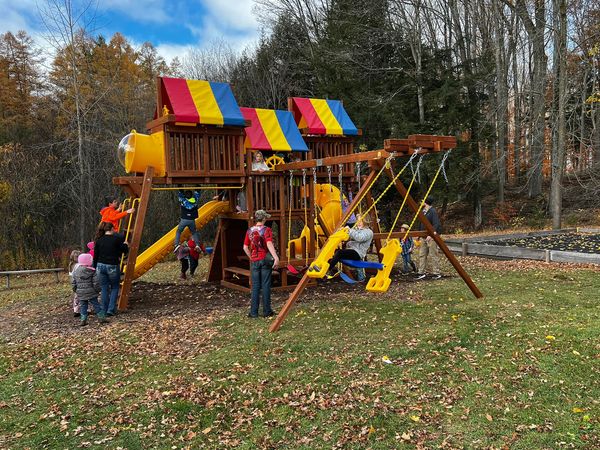 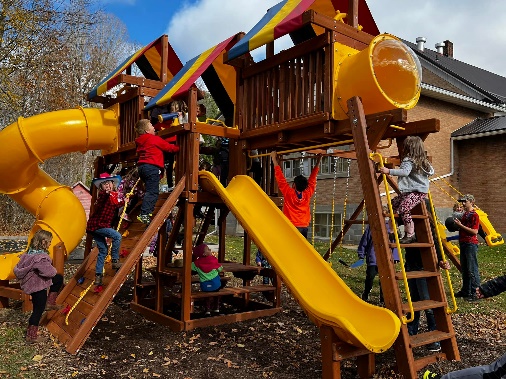 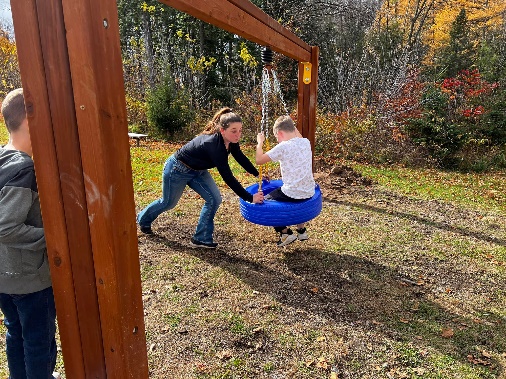 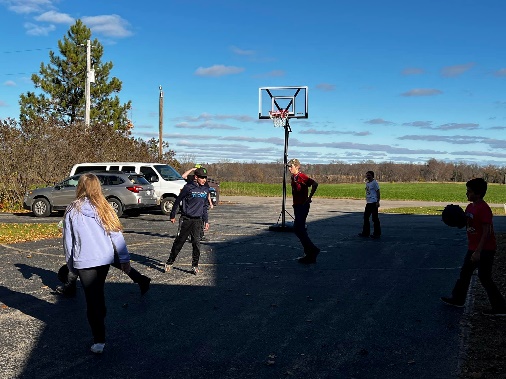 SunMonTueWedThuFriSat68:30am Trinity Divine Service9am Adult Bible Class9am Youth Bible Class9am Sunday School10am St. John Divine Service- WRLHS Singing75pm School Board7pm Dartball8 7pm Fall Bible Study**Change in Day**98:30am Chapel9:15am Bible Study 101:30pm Ladies Aid Mtg11Operation Christmas Child AMVeterans Program PM12138:30am Trinity Divine Service9am Adult Bible Class9am Youth Bible Class9am Sunday School10am St. John Divine Service-Students Sing in Church6:30pm Youth Group Meeting 146pm Finance Meeting7pm Fall Bible Study7pm Dartball15168:30am Chapel9:15am Bible Study Picture Day (5K)Picture Re-take (4K-8th)1718School– Hot Lunch19